Каникулярные групповые программы для детей
Великобритания 2020
International Projects
https://www.internationalprojects.com/ 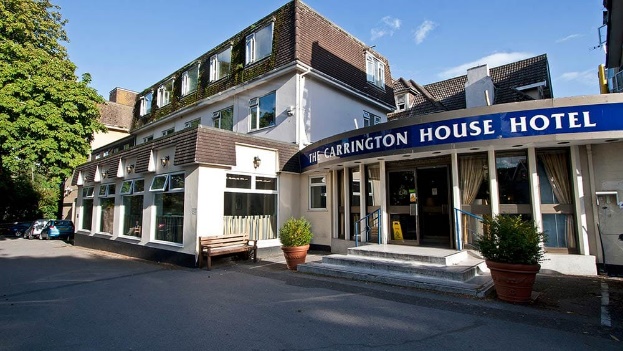 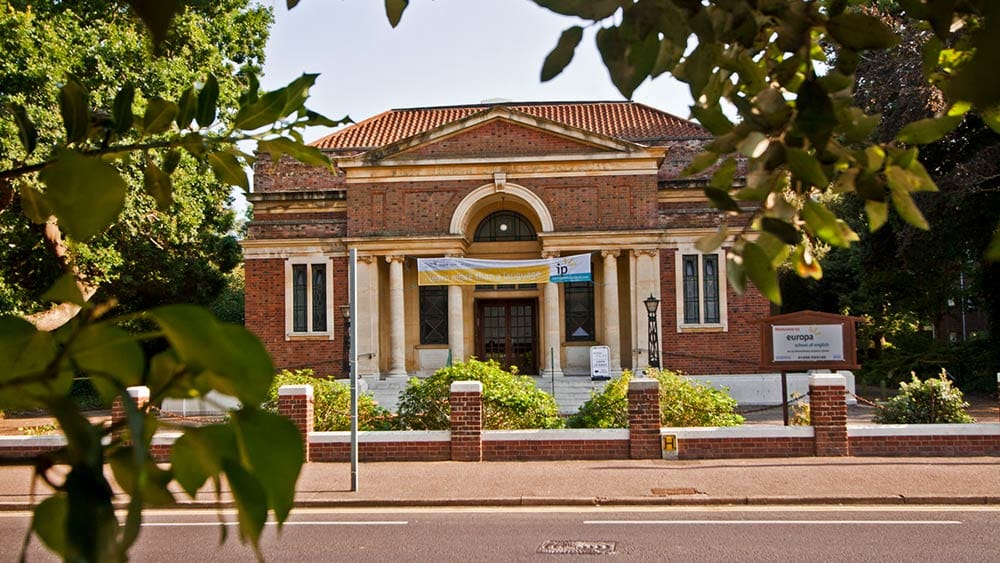 Язык: английский
Расположение: Борнмут
Проживание: резиденция, одноместные комнаты с удобствами
Питание: полный пансион
Программа: английский + отдых
Возраст: 13-17 лет
Период: 11.07-25.07.2020Краткая история и описание: Школа International Projects (IP) уже более 30 лет существует на рынке образовательных услуг, предлагая своим студентам языковые курсы по английскому, французскому и немецкому языкам в Великобритании, Франции и Германии. Изначально школа была известна под названием Offaehrte Sprachreisen, предлагая исключительно языковые курсы по немецкому языку, сегодня в Борнмуте данную школу также знают под именем Europa School of English.
Каждый год школа принимает в среднем 4.500 студентов со всего мира, среди которых большую часть составляют итальянские студенты. Школа предлагает курсы как для детей, так и для взрослых. Борнмут является одним из самых популярных морских курортов Европы и Англии. Летние фестивали и уютная атмосфера круглый год привлекают в этот город туристов со всего мира. Языковые курсы школы International Projects проходят на базе трех школ, которые находятся в 7 минутах друг от друга. Europa school of English является круглогодичной школой, здесь больше 10 просторных классов с необходимым техническим оборудованием (досками и проекторами). Дополнительные аудитории находятся на базе Bournemouth & Poole college, где во всех классах есть интерактивные доски. От школы и резиденции легко добраться до пляжа, который находится в 5-10 минутах пешей ходьбы. На территории всех школ и резиденций есть Wi-Fi. Большая часть интернационального микса представлена студентами из Германии, Испании, Италии и Китая. Проживание и питание: 
Проживание предлагается в резиденции на базе полного пансиона, в одноместных комнатах с удобствами. Комнаты соединены в блоки квартирного типа (по 5-6 комнат), которые объединены общей зоной отдыха. В резиденции не предоставляются полотенца. Культурно-развлекательная программа: 
В программу культурно-развлекательных мероприятий входят как выездные и пешеходные экскурсии, так и разнообразные мероприятия на кампусе. 2 экскурсии на полдня и 1  экскурсия на полдня в две недели.
Экскурсии на полный день: Лондон, Бат, Брайтон, Оксфорд, Винчестер и т.д. Спорт: футбол, баскетбол, волейбол, бег, растяжка, зумба и т.д. Программа обучения: 
Английский + отдых -  15 уроков в неделю по 45 минут общего английского. В классах максимум 15 человек. Примерное расписание на неделю: *заезд в субботу, выезд в субботуСтоимость на человека, EUR: 
ВремяСубботаВоскресеньеПонедельникВторникСредаЧетвергПятница8.00-9.00ЗавтракЗавтракЗавтракЗавтракЗавтракЗавтракЗавтракЗнакомство со школой. Мероприятие на кампусеРаспределительный тест. Уроки английскогоУроки английскогоУроки английскогоУроки английскогоУроки английского12.30-13.15ОбедОбедОбедОбедОбедОбедОбедОзнакомительный тур по городуПляжный спортПрогулка по городу. Пляжный спорт. Мастер-классыПрогулка по городу. Пляжный спорт. Мастер-классыПрогулка по городу. Пляжный спорт. Мастер-классыПрогулка по городу. Пляжный спорт. Мастер-классыПрогулка по городу. Пляжный спорт. Мастер-классы18.00-19.00УжинУжинУжинУжинУжинУжинУжинМероприятия на кампусеМероприятия на кампусеМероприятия на кампусеМероприятия на кампусеМероприятия на кампусеМероприятия на кампусеМероприятия на кампусе22.30Выключение светаВыключение светаВыключение светаВыключение светаВыключение светаВыключение светаВыключение светаГородЦентрТип программыКоличество уроковТип размещенияВозрастДатыПериоды10+115+1БорнмутEuropa school of English / Bournemouth & Poole collegeАнглийский + отдых15 уроков/нед.Резиденция, SNGL, ensuite, FB13-17 лет11.07-25.07.202014 ночей22002180В стоимость входит: Дополнительно оплачивается: - русскоязычный сопровождающий на все время пребывания группы- проживание в резиденции в одноместной комнате с личными удобствами на базе полного пансиона- курс английского языка – 15 уроков в неделю в интернациональных классах- стандартная культурно-развлекательная и экскурсионная программа- поездка в аквапарк Splashdown- распределительный тест на уровень языка- сертификат об окончании обучения- учебные материалы- медицинская страховка- трансфер а/п – школа – а/п- услуги компании- авиаперелет от 425 EURSU2570 T 11JUL 6 SVOLHR HK16      D  0540 0800     SU2583 E 25JUL 6 LHRSVO HK16      4  1715 2310- консульский сбор – 135 EUR  с человека- интенсивный курс – 30 EUR/неделя с человека- серфинг – 160 EUR/неделя с человека- курьерская доставка документов (при необходимости)